PROGRAM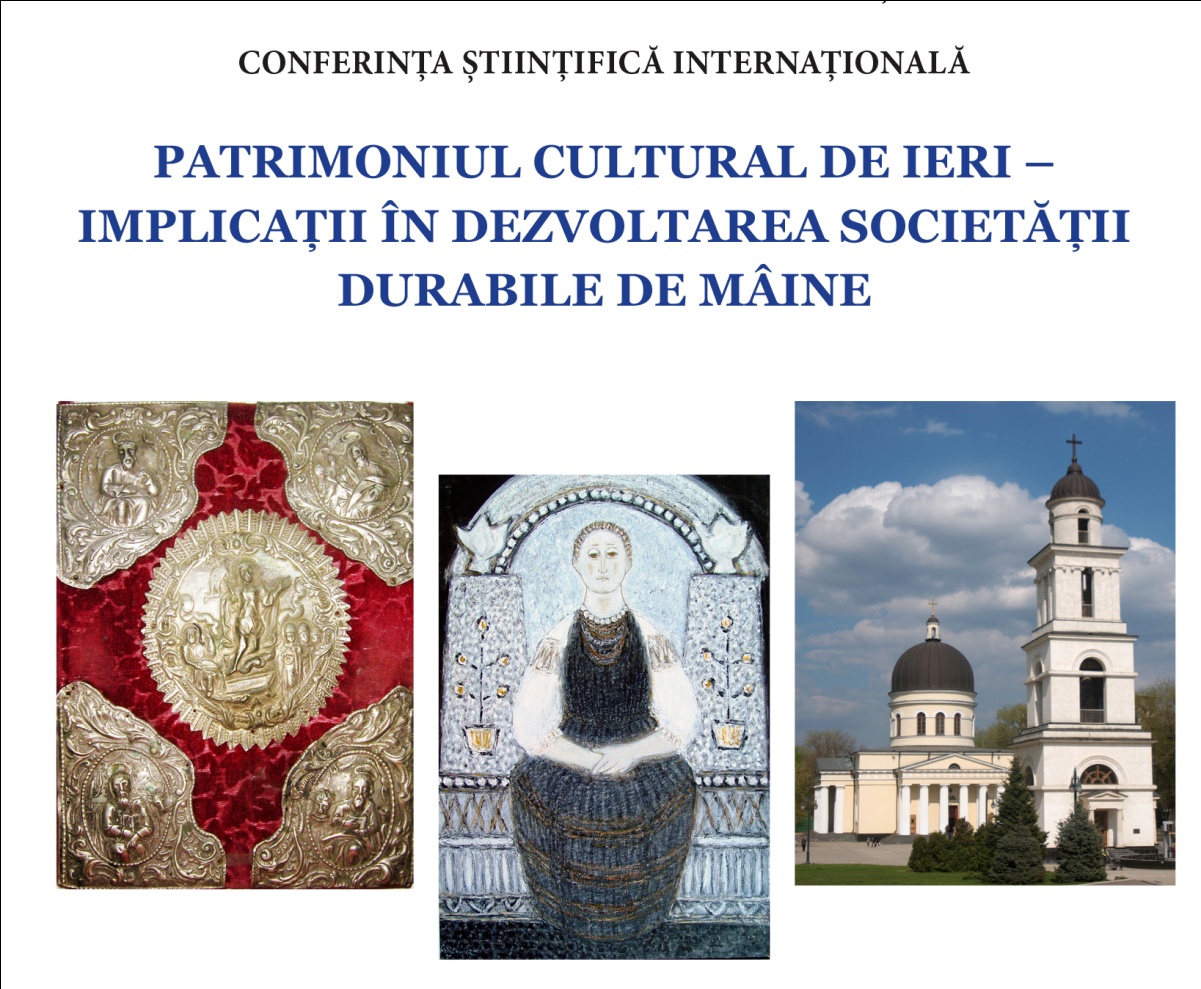 ConferințA științifică internațională „Patrimoniul CULTURAL de ieri – implicații în dezvoltarea societății durabile de mâine” Chișinău, 28-29 septembrie 2021, ediția a IV-adesfășurată în contextul Zilelor Europene ale Patrimoniului și dedicată aniversării a 75-a de la fondarea Universității de Stat din MoldovaOrganizatori și parteneriMinisterul Educației și Cercetării, Universitatea de Stat din MoldovaAcademia de Științe a Moldovei, Secția științe sociale, economice, umanistice și arteCentrul Mitropolitan de Cercetări T.A.B.O.R., Iași, RomâniaBiblioteca Națională a Republicii Moldova, Primăria orașului Buzău, RomâniaInstitutul European pentru Cercetări Multidisciplinare, BuzăuInstitutul de Etnologie al Academiei Naționale de Științe a Ucrainei, Lvov28 septembrie, ora 10.00, Sala Senatului a USMȘedința în plenModeratori: dr. Igor ȘAROV, rector USM, dr. hab. Liliana CONDRATICOVALucrările ședinței în plen se vor desfășura pe platforma ZOOM, datele de acces:Join Zoom Meetinghttps://us02web.zoom.us/j/84875038162?pwd=MWlabUlpc3FWWTluUEdSUk4ycUxXQT09Meeting ID: 848 7503 8162Passcode: 27464809.30-10.00: înregistrarea participanților10.00: deschiderea conferințeiMesaje de salut din partea organizatorilordr. Adriana CAZACU, Secretar de Stat, Ministerul Educației și Cercetării acad. Ion TIGHINEANU, președinte al Academiei de Științe a Moldoveidr. Igor ȘAROV, rector al Universității de Stat din Moldovadr. habilitat Nicoleta VORNICU, director al Centrului Mitropolitan de Cercetări T.A.B.O.R. (Iași, România)dr., comandor Marius-Adrian NICOARĂ, director al Institutului European pentru Cercetări Multidisciplinare (Buzău, România)dr. Vlodimir Konopko, secretar ştiinţific al Institutului de Etnologie al Academiei Naționale de Științe a Ucrainei (Lvov)Elena PINTILEI, director al Bibliotecii Naționale a Republicii Moldovadr. hab. Aliona GRATI, director al proiectului „Cultura promovării imaginii orașelor din Republica Moldova prin intermediul artei și mitopoeticii”Prezentarea filmului documentar Artistul plastic Gheorghe Vrabie: contribuții la formarea identității simbolice a Chișinăului. Prelegere de Elena MUSTEAȚĂ, cercetător științific, critic de artă (USM) și Silviu ANDRIEȘ-TABAC, doctor în istorie, heraldist de stat al Republicii Moldova, șeful Cabinetului de heraldică din cadrul Aparatului Președintelui Republicii MoldovaLansarea volumului „Patrimoniul de ieri – implicații în dezvoltarea societăți durabile de mâine”, ediția a III-a, conferința științifică internațională desfășurată la 11-12 februarie 2021 în contextul Zilei Internaționale a femeilor cu activități în domeniul științei și dedicată aniversării a 60-a de la fondarea Academiei de Științe a Moldovei și împlinirii a 75 de ani de la crearea primelor instituții științifice de tip academic (Iași-Chișinău, 260 p.).Prezentarea volumului „Patrimoniul cultural de ieri – implicații în dezvoltarea societăți durabile de mâine”, ediția a IV-a, desfășurată la 28-29 septembrie 2021 în contextul Zilelor Europene ale Patrimoniului și este dedicată aniversării a 75-a de la fondarea Universității de Stat din Moldova (Iași-Chișinău, 374 p.).Comunicări:Mariana ȘLAPAC, mem. cor. al AȘM, dr. hab. în studiul artelor (USM); Alla CEASTINA, dr. în studiul artelor și culturologie (USM), Repere în arhitectura Republicii MoldovaAurelia HANGANU, dr. hab. în filologie (USM), Limba de stat și știința limbii în Republica MoldovaAliona GRATI, dr. hab. în filologie (USM), Trei decenii de literatură în Republica MoldovaViorel MIRON, dr. în economie (Asociația de Dezvoltare a Turismului în Moldova), Marina MIRON, dr. în istorie (Asociația de Dezvoltare a Turismului în Moldova/USM), Realizări și perspective în dezvoltarea destinațiilor turistice din Republica MoldovaNatalia PROCOP, dr. în studiul artelor și culturologie (USM/AȘM), Tendințele evoluției artelor plastice din Republica MoldovaValeria SURUCEANU, Muzeul de Istorie al Orașului Chișinău, cercetător științific (USM), Dezvoltarea muzeelor în Republica MoldovaLiliana CONDRATICOVA, dr. hab. în studiul artelor și culturologie, dr. hab. în istorie (USM/AȘM), Patrimoniul cultural din Republica Moldova între nepăsare și valorizare29 septembrie 2021, ora 10.00 Secțiunea Patrimoniul arhivistic: salvgardare, valorificare, managementModeratori: dr. Cristina Gherasim, Elena FrumosuDatele pentru conectarea la lucrările conferinței https://meet.google.com/xvz-txyu-cteElena FRUMOSU, drd. (USM), Unele considerații privitoare la componența și conținutul Fondului Arhivistic al Republicii MoldovaPetru VICOL, drd. (USM), director Muzeul Național de Etnografie și Istorie Naturală (MNEIN), Aspecte privind primele transferuri ale dosarelor din depozitele speciale ale SIS și MAI în depozitul Arhivei Naționale a Republicii MoldovaValentin CONSTANTINOV (Institutul de Istorie), Noi metode de investigații și digitizare a resurselor arhivisticeLarisa SVETLICINÂI (Agenția Națională a Arhivelor Republicii Moldova), Documente medievale române și slavo-române depozitate în Biblioteca Publică M. E. Saltâkov-Șcedrin din Sankt PetersburgTeodor CANDU, dr. în istorie, vice-director MNEIN, Fonduri și materiale documentare privitoare la viața cotidiană și de familie din cadrul Direcției Generale a Arhivei NaționaleIon GUMENÂI, dr. hab. în istorie (Institutul de Istorie), Documente și fonduri privitoare la viața confesională în Basarabia sub rușiTudor CIOBANU, cerc. șt. (Institutul de Istorie), Politica de selectare a personalului Arhivelor Statului ChișinăuCristina Gherasim, dr. istorie (USM/Institutul de Istorie), Viața cotidiană a nobilimii basarabene în secolul al XIX-lea în documentele de arhivăAurelia FELEA, dr. în istorie (Agenția Națională a Arhivelor Republicii Moldova), Precizări documentare privind un proiect editorial nefinalizat din anii ’30 ai secolului trecut: „Dicționarul enciclopedic al Basarabiei” de Manuil Poleac şi Victor AdiaseviciEugen Cernenchi, cerc. șt. (Institutul de Istorie), Fonduri din Arhiva Istorică de Stat a Ucrainei, Kiev privitoare la relațiile moldo-ucrainene în secolul al XVIII-leaSergiu DEMERJI, profesor de istorie, Chișinău, Registrele de Spovedanie din secolul al XIX-lea, patrimoniu istorico-arhivistic. Cazul Registrului de Spovedanie din localitatea Sângera29 septembrie 2021, ora 10.00Secțiunea Patrimoniul ISTORIC ȘI ARHEOLOGIC:probleme și soluțiiModeratori: dr. hab., prof. univ. Valentin Tomuleț, dr. Ion XenofontovDatele de acces pentru ședință Google Meet meet.google.com/ptq-umyp-ywuValentin TOMULEŢ, dr. hab. în istorie, prof. univ. (USM), Dosarele familiilor nobiliare din Basarabia – sursă importantă de patrimoniu documentar (în baza dosarului familiei Tomuleţ)Ion MOȘNEGUȚU, drd. (USM), Rolul spiritual și social al Icoanei Făcătoare de Minuni a Maicii Domnului de HârbovăţMarius-Adrian NICOARĂ, dr. în istorie (Buzău), Dumitru SCOROŞANU, Blocurile de calcar şi sarea lui Buzău, două rezervaţii naturale ale plaiului Pârscovului din ţinutul Buzăului, RomâniaLudmila D. COJOCARU, dr. în istorie (USM), Deportările staliniste din RSS Moldovenească, în memoria comunităţilor locale: locuri și spații comemorativeAnatol PETRENCU, dr. hab. în istorie, prof. univ. (USM), Deportarea Primarilor din nordul RSSM (anul 1941)Ion XENOFONTOV, dr. în istorie (USM), Mănăstirea Japca: trecut și prezentViorel GHEORGHE, dr. în istorie, Comisia de Istorie a Orașelor din România (Buzău), Schița de sistematizare a orașului Buzău din 1949, un prim pas în mutilarea acestuia de către regimul comunistSvitlana BILIAIEVA, dr. hab. of historical sciences of the Institute of archaeology National Academy of sciences of Ukraine, The cultural heritage of north Black Sea area in the context of east european campaigns of the Ottoman EmpireSenica ȚURCANU, dr. în istorie, Muzeul de Istorie a Moldovei, Complexul Muzeal Național „Moldova” Iași, Identități masculine în Chalcoliticul Europei sud-estice: o perspectivă a mileniului III. Studiu de caz complexul cultural Cucuteni-TripolieVitalie SOCHIRCĂ, dr. în geografie (USM); Tatiana NAGACEVSCHI, dr. în biologie USM); Sergiu MATVEEV, dr. în istorie (USM); Vlad VORNIC, dr. în istorie (Agenția Națională Arheologică), Aspecte privind investigațiile interdisciplinare la situl arheologic Lipoveni-La Nisipărie (raionul Cimișlia)Ghenadie SÎRBU, dr. în istorie (AȘM/USM); Livia SÎRBU, cercetător științific (USM), O scurtă secvență a cercetărilor arheologice întreprinse în Republica Moldova, pe durata a celor 30 de ani de independențăSvetlana ILVIȚCHI, dr. hab. în arhitectură, prof. univ., Universitatea de Stat pentru Amenajarea Teritoriului (Moscova), Omagiu la 90 de ani profesorului universitar și savantului genetician Valeriu Movileanu-Ilvițchi de la Facultatea de Biologie a Universității de Stat din Chișinău29 septembrie 2021, ora 10.00Secțiunea Patrimoniul artistic în context național şi internațional. Patrimoniul etnologic: de la necunoaștere la valorizare culturalăModeratori: dr. Alla Ceastina, dr. Victoria RocaciucDatele de acces pentru ședință Google https://meet.google.com/jya-xumm-vtsIraida CIOBANU, dr. în studiul artelor și culturologie (UPS „Ion Creangă”), Natura statică și mediul ambientalSidonia-Elena TEODORESCU, dr. în arhitectură (București), Evocare arhitect inginer Grigore P. Cerkez (1850–1927)Elena PINTILEI, Biblioteca Națională a Republicii Moldova, Tradiții și obiceiuri pascale românești în sudul Basarabiei istorice (regiunea Odesa, Ucraina) Olena Fedorchuk, PhD in Art History (Senior Researcher at the Historical Ethnology Department of the Ethnology Institute National Academy of Sciences of Ukraine), Prague collection of Ukrainian beaded jewelryLarisa NOROC, dr. în istorie (UPS „Ion Creangă”), Consiliul Europei – direcții și activițăți de salvgardare a patrimoniuluiVictoria ROCACIUC, dr. în studiul artelor (IPC), De la realism socialist spre artă actuală: 90 de ani de la nașterea artistului plastic Ghennadii Zîkov (1931–2013) Yuri PISMAK, Associate Professor of the Odessa State Academy of Civil Engineering and Architecture (Odessa, Художник Иван Ковшаров (страницы творческой биографии)Tatiana BUJOREAN, drd. (USM), lector universitar (AMTAP), Evoluția vestimentației citadine din Basarabia în primele patru decenii ale secolului al XX-leaОлэна КОЗАКЕВИЧ, кандидат искусствоведения (Институт народоведения Национальной академии наук Украины, Львов), Женские профессиональные школы рукоделия в Галичине конца XIX – первой трети ХХ века: зарубежный опытЛюдмила ГЕРУС, кандидат искусствоведения (Институт народоведения Национальной академии наук Украины, Львов), Традиционные хлебные изделия украинцев в обрядности МасницыMarina CERCAȘIN, drd. (USM), muzeograf Muzeul de Istorie a Orașului Chișinău, Ansamblul vestimentar nupțial – obiect al cercetării istorico-etnograficeAlina TOCARCIUC, drd. (USM), lector universitar (UTM), Consideraţii privind tipologia textilelor tradiţionale de interior din MoldovaAna ISCHIMJI, drd. (USM), lector universitar (UTM), Cingătorile din piele pentru bărbați – podoabele artei populare moldoveneștiLiliana PLATON, dr. în studiul artelor și culturologie (UTM), Designul interior în restaurarea patrimoniului naționalVladimir EPUREAN, lector universitar (UTM), Despre Adobe IllustratorВячеслав СТЕПАНОВ, доктор хабилитат истории, профессор, ведущий научный сотрудник Института славяноведения РАН (Российская Федерация); Диана НИКОГЛО, доктор истории (Икн), Один из основоположников гагаузоведения в России. Вклад В. А. Мошкова в историографиюPavel GAMURARI, doctor în studiul atelor (AMTAP), Asimilarea poeziei românești în muzica contemporană: lieduri și miniaturi corale pe versuri de M. Eminescu și a poeților din secolul al XIX-leaZinaida BRÎNZILĂ-COȘLEȚ, drd. (AMTAP), Repertoriul orchestrei Fluieraș – factor definitoriu în activitatea lui Serghei Lunchevici în calitate de dirijor și conducător artistic al colectivuluiНаталья ДЖАЛИЛОВА, старший преподаватель, Государственный университет «Мунзур», г. Тунджели (Турция), Драматургические и исполнительские особенности Трио «Ино-1» Владимира РотаруНаталья БЛЫНДУ, докторант (Академия музыки, театра и изобразительных искусств), Архивные материалы о хоровой капелле Дойна как документальная основа для воссоздания истории творческого коллектива28 septembrie 2021, ora 14.00Secțiunea CONSERVAREA ŞI RESTAURAREA PATRIMONIULUI CULTURAL – EXPERIENȚĂ ŞI BUNE PRACTICIModerator: dr. hab. Nicoleta VornicuDatele de acces pentru ședință Google Meet https://meet.google.com/wvz-ecfv-qapNicoleta VORNICU, doctor habilitat în arte vizuale, Centrul Mitropolitan de Cercetări T.A.B.O.R. (Iași); Cristina BIBIRE, doctor în biochimie, CS II, Centrul Mitropolitan de Cercetări T.A.B.O.R. (Iași), Analiza și autentificarea monedelor românești din secolele XIX–XX emise de regele Carol IAna Maria Andrei, restaurator; Lăcrămioara Stratulat, dr. în istorie; dr. Maria Geba, dr. în chimie, CȘ I; Oana Mihaela Căpăţînă, restaurator, Complexul Muzeal Național „Moldova” (Iași), Cercetarea unor artefacte pe suport proteic și celulozic Elena BERCU, dr. în chimie, Centrul de Conservare și Restaurare „Resurrectio”, Mitropolia Moldovei și Bucovinei (Iași); Mina MOSNEAGU, dr. în biologie, Universitatea                 „Al. I. Cuza” din Iași, Cercetarea, conservarea și restaurarea icoanei „Încoronarea Maicii Domnului” (1770) de la Muzeul Mitropolitan din IașiOana Mihaela Căpăţînă, restaurator; Lăcrămioara Stratulat, dr. în istorie; Maria Geba, dr. în chimie CȘ I; Ana Maria Andrei, restaurator, Complexul Muzeal Național „Moldova” (Iași), Studiu analitic asupra unor documente de arhivăElena ARDELEAN, lector universitar, doctor în inginerie chimică, Facultatea de Teologie Ortodoxă, Universitatea „Al. I. Cuza” (Iași), Colecțiile de carte veche bisericească în era digitalăElena PLOȘNIȚA, dr. hab. în istorie (Muzeul Național de Istorie a Moldovei), Patrimoniu. Patrimonializarea moștenirii culturale memorialeMihai-Alex OLTEANU, muzeograf, Muzeul Mitropolitan Iași, Obiecte din patrimoniul Muzeului Mitropolitan Iași datate în perioada păstoririi Sfântului Ierarh Iosif cel MilostivCristina Maria CÎMPIANU, drd. Universitatea „Ștefan cel Mare” (Suceava), expert restaurator carte, document, Harta moșiei Boțești (1876). Restaurare-conservare28 septembrie 2021, ora 14.00Secțiunea STUDII FILOLOGICE ȘI LITERAREModerator: dr. Diana DementievaDatele de acces pentru ședință Google Meet https://meet.google.com/aqh-vzgr-cueElisaveta IOVU, dr. în filologie (USM), I. P. Liceul Teoretic „Mihai Eminescu”, Strășeni, Imaginea orașului Cahul în însemnările de călătorie străine: Scheia din Ținutul CărligăturaDiana DEMENTIEVA, dr. în filologie (USM), Teorii ale lecturii și teorii ale receptării: două constante ale metateoriei lecturiiRodica GOTCA, drd. (USM), Fenomenul literar ergodic – de la antiliteratură la canonMihaela ENI, drd. (USM), Segmentarea comunicativă în discursul academicLidia Carmen Pircă, prof, dr., Colegiul Național „Octavian Goga” (Sibiu), Ion Barbu. Lirismul modern încifratAna BANTOȘ, dr. hab. în filologie (Universitatea de Stat „A. Russo” din Bălți), Regăsirea de sine în literatura română din Republica Moldova: flux și reflux. Pactul scriitorului cu cititorulFlori Bălănescu, cercetător științific III la Institutul Național pentru Studiul Totalitarismului, Academia Română, Paul Goma – între spiritul timpului și spiritul loculuiDoina BACIU, drd. (USM), Aplicațiile Google – elemente ale e-poeziei